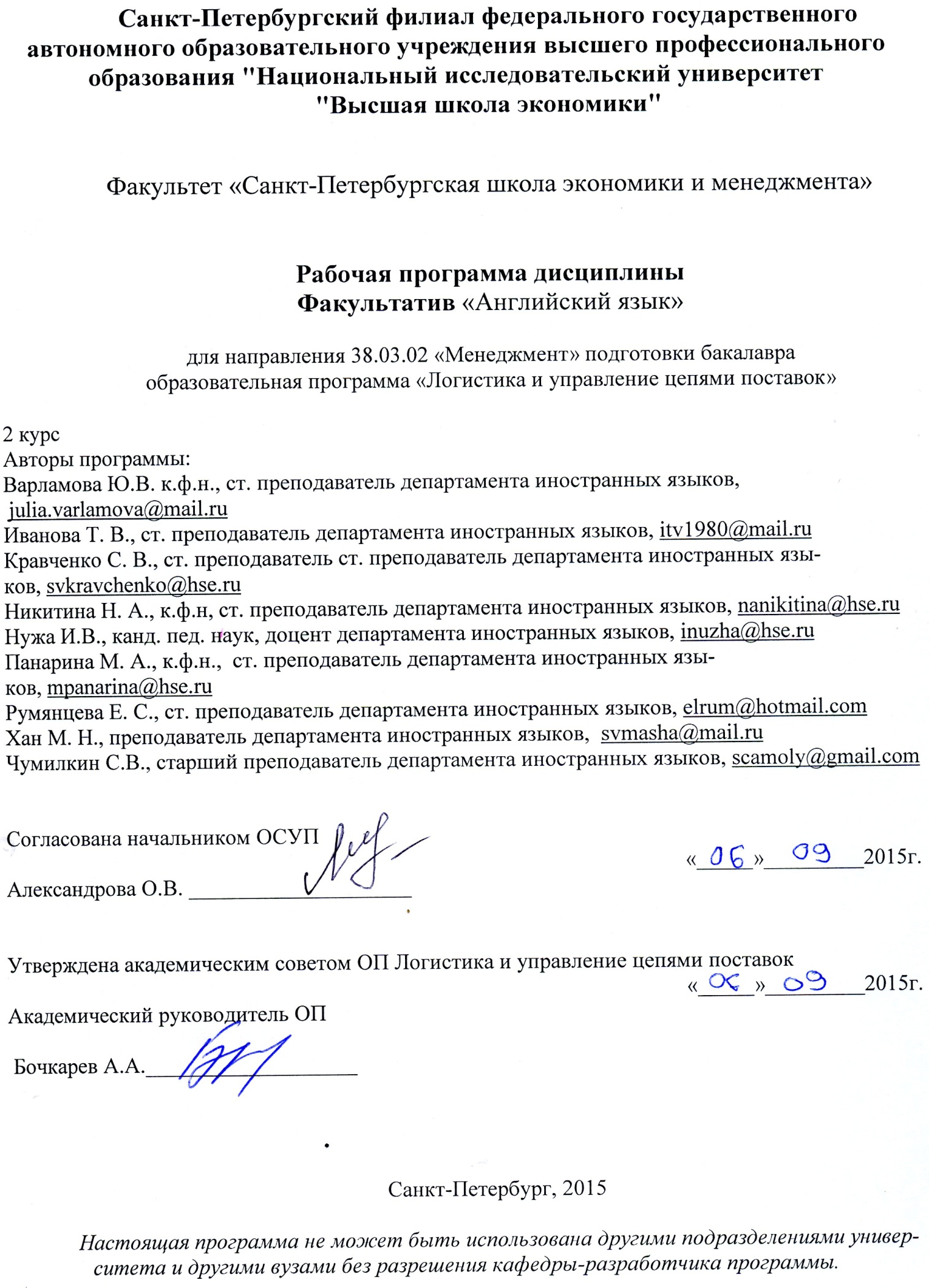 1. Область применения и нормативные ссылкиНастоящая рабочая программа дисциплины устанавливает минимальные требования к знаниям и умениям студента, а также определяет содержание и виды учебных занятий и отчетности.Программа предназначена для преподавателей, ведущих данную дисциплину, учебных ассистентов и студентов направления подготовки   38.03.02 «Менеджмент», обучающихся по образовательной программе «Логистика и управление цепями поставок» изучающих дисциплину «Английский язык»Программа разработана в соответствии с:Образовательным стандартом Федерального государственного автономного образовательного учреждения высшего профессионального образования «Национальный исследовательский университет «Высшая школа экономики» по направлению подготовки 38.03.02 «Менеджмент», квалификация: бакалавр (утвержден Ученым советом Национального исследовательского университета «Высшей школы экономики», Протокол от 26.12.2014 № 10); Режим доступа: http://spb.hse.ru/ba/log/documents. Образовательной программой «» по направлению подготовки .Матрицей компетенций по направлению подготовки 38.03.02 "Менеджмент" ОП "Логистика и управление цепями поставок", уровень: бакалавр; Режим доступа: http://spb.hse.ru/ba/log/documents.Рабочим учебным планом подготовки бакалавра по направлению 38.03.02 «Менеджмент», образовательная программа «Логистика и управление цепями поставок» для бакалавров 2 курса на 2015/2016 на учебный год.2. Цели освоения дисциплиныЦелями освоения дисциплины «Английский язык» являются: -  формирование у обучающихся иноязычной коммуникативной компетенции на базе развития навыков академического чтения, аудирования, письма и говорения на уровне, необходимом и достаточном для  успешного обучения и эффективного общения в академической среде;-  развитие у студентов умения самостоятельно приобретать знания для осуществления коммуникации на иностранном языке в академической среде. 3. Компетенции обучающегося, формируемые в результате освоения дисциплиныВ результате освоения дисциплины студент должен:Знать - академическую лексику, необходимую для общения в академической среде;- жанровые особенности академических текстов;Уметь - строить монологическое и диалогическое высказывание, использую при этом широкий набор языковых средств; - составлять логическое, структурированное сообщение по широкому спектру тем в академической среде;- самостоятельно писать на иностранном языке тексты различных жанров, предусмотренных программой;- писать академическое эссе с различными коммуникативными задачами;- понимать и представлять в письменном виде фактическую информацию, представленную в виде графиков- письменно интерпретировать графическую информацию;- понимать основную мысль академических текстов, в том числе и текстов по специальности;- извлекать необходимую информацию из академических текстов;- критически анализировать информацию, реферировать и аннотировать тексты;- владеть навыками составления конспектов прочитанных текстов;- владеть навыками анализа графической информации;- классифицировать прочитанную информацию;- пользоваться справочными материалами, в том числе, ресурсами Интернет;- в результате  прослушивания аудиоматериалов извлекать общую и конкретную информацию; - анализировать графическую информацию и извлекать необходимые данные из прослушанных аудио-текстов;- делать конспекты прослушанных лекций;- реферировать прослушанные аудио-тексты.В результате освоения дисциплины студент осваивает следующие компетенции:4. Место дисциплины в структуре образовательной программыНастоящая дисциплина относится к гуманитарному, социальному и экономическому циклу дисциплин для направления 3803.02 «Менеджмент» подготовки бакалавра, учитывается в кумулятивном рейтинге. Изучение данной дисциплины базируется на дисциплине «Английский язык» первого года обучения.К изучению данной дисциплины допускаются студенты, успешно освоившие учебную программу по иностранному языку на 1 курсе и достигшие уровня владения английским языком не ниже В1 по CEFR.             Знания и умения, сформированные в процессе изучения дисциплины позволят обучаемым успешно продолжить обучение по другим дисциплинам, читаемым на английском языке, а также подготовить проект своей дипломной бакалаврской работы на английском языке.   5. Тематический план учебной дисциплиныОбъем дисциплины 6 зачетных единиц (учитываются в кумулятивном рейтинге). Уровень В1- В2АУровень В2В- С16. Формы контроля знаний студентовОбъем дисциплины- 6 зачетных единиц*Независимый экзамен в формате международного экзаменаIELTS (проводится Управлением организации учебного процесса НИУ ВШЭ)6.1. Критерии оценки знаний, навыков 
На текущем контроле студент должен продемонстрировать: умения и навыки говорения, аудирования, чтения, письма, написания эссе, устных опросов, а такжеполучить положительный результат за контрольные работы. Контрольные работы проводятся в 1,2 и 3 модулях.Контрольные задания по академическому чтению и письму оцениваются из расчета 1 балл за каждый правильный ответ. Эссе и устные высказывания  оцениваются по шкале международного экзамена IELTS.           Чтение академических источников по специальности на английском языке, осуществляемое студентами в рамках самостоятельной проектной работы. Студент формулирует тему исследовательского проекта исходя из своих научных интересов по специальности. Проект базируется на прочитанной англоязычной профессионально-ориентированной академической литературе. Результаты проектной деятельности оформляется в виде академической презентации, которую студенты сдают на занятии в конце 2-го (проект №1) и 3-го ( проект № 2) модулей. Нормы домашнего чтения составляется  30 тысяч знаков за 1 и 2 модуль ( проект №1) и 30 тысяч знаков за 3 модуль ( всего 60 тысяч знаков за год). Академическая презентация оценивается по критериям, которые подробно описаны в разделе « Методические рекомендации студентам». Результаты текущего контроля оцениваются преподавателем, оценка выставляется в рабочую ведомость. По итогам текущего контроля преподавателем организуются индивидуальные консультации во время присутственных часов. Промежуточный контроль осуществляется в письменной и устной форме, где оценка знаний и умений студентов осуществляется следующим образом: проводится по завершению учебного периода в виде экзамена во 2-м(проводится в формате части Speakingэкзамена IELTS)и экзамена (внешнего) в 4-м модуле.Общее количество балловопределяется путем суммирования баллов за каждое задание.В процентном соотношении оценки (по пятибалльной системе и десятибалльной системе) выставляются в следующих диапазонах:При оценке аудиторной работы студент должен продемонстировать: активное участие в  практических занятиях, правильность и адекватность ответов, выполнение заданий по чтению, говорению, аудированию и письму, проводимых на практических занятиях. При формировании оценки за самостоятельную работу преподавателем, учитывается выполнение различных видов работ (по 10 балльной шкале): Промежуточный контроль проводится в форме устного экзамена в формате международного экзамена IELTS  в конце 2 модуля. Итоговый контроль осуществляется в форме независимого экзамена (организуется управлением организации учебного процесса НИУ ВШЭ) в формате международного экзамена IELTS в конце 4 модуля. Шкала перевода результатов экзамена IELTS дана ниже:6.2. Порядок формирования оценок по дисциплине Итоговая накопленная оценка по дисциплине рассчитывается следующим образом: Онакопленная Итоговая= (Опромежуточная 1+ Онакопленная 2): 2Опромежуточная 1– промежуточная оценка 1 этапа (1 и 2 модуль)Опромежуточная 1 =  0.6·Онакопленная 1 этапа + 0.4·Опромежуточный экзамен 1 этапаО накопленная 2- накопленная оценка 2 этапа ( 3 модуль) Накопленная оценка по дисциплине рассчитывается с помощью взвешенной суммы оценок за отдельные формы текущего контроля знаний следующим образом: Онакопленная 1 этапа = 0,3*Oауд + 0,3*Окр+ 0,4*ОсамрабОнакопленная 2 этапа =  0,3*Oауд + 0,3*Окр+ 0,4*ОсамрабОнакопленная i– накопленная оценка последнегоэтапа/модуля перед итоговым экзаменомОнакопленнаяi=О промежуточная 1+ О накопленная 2Результирующая оценка по дисциплине (которая идет в диплом)рассчитывается следующим образом:Орезульт = 0.5·Онакопленная Итоговая + 0.5·ОИтоговый экзОИтоговый экз– оценка за итоговый экзаменСпособ округления накопленных, промежуточных,экзаменационных и результирующей оценок- арифметический7. Содержание дисциплиныУровень В1- В2А Уровень В2В- С1 8. Образовательные технологииКурс иностранного языка построен на основе личностно-ориентированного,  деятельностного,  коммуникативного и социокультурного подходов к обучению иностранным языкам. На занятиях широко применяются такие инновационные педагогические технологии как проектная деятельность студентов, обучение в сотрудничестве, а также информационно-коммуникативные технологии, в том числе ЛМС (Learning Management System). Материалы для самостоятельной работы студентов, самостоятельной подготовки к экзамену, образцы контрольно-измерительных материалов и проектной работы представлены в ЛМС курсе дисциплины.8.1. Методические указания студентам по освоению дисциплиныIELTS: формат экзамена Общая продолжительность теста -  2 часа 45 минут.Академический Модуль (Academic Version) - это формат экзамена для тех, кто собирается поступать в высшее учебное заведение, в магистратуру или на программу МВА за рубежом.Выбор данного формата в образовательном процессе в НИУ ВШЭ обусловлен наличием большого количество англоязычных курсов в целях интеграции университета в мировое академическое пространство.Кандидаты, сдающие Академический Модуль (Academic Version) должны будут справиться с заданиями научной тематики. Здесь вам могут предложить описать график, диаграмму, схему или сделать выводы по таблице. Структура экзамена IELTS:Экзамен состоит из четырех частей :1.      Listening (Аудирование)2.      Reading (Чтение)3.      Writing (Письменная часть)4.      Speaking (Устнаяречь)IELTS: Listening (Аудирование) Продолжительность: около 30 минут ( + 10 минут для переноса ответов).Количество заданий: 40 вопросов.Состоит из 4 частей, каждую из которых вы прослушиваете только один раз. Используются разные голоса и акценты тех людей, для кого английский язык является родным.Оценка: Каждый правильный ответ оценивается в один балл. Количество баллов из 40 конвертируется в  9-бальную шкалу IELTS.IELTS: Reading (Чтение)Продолжительность:  60 минут ( дополнительного времени не дается).Количество заданий: 40 вопросов.Состоит из 3 частей, где необходимо прочитать несколько текстов, общее количество слов в которых составляет от 2150 до 2750.Оценка: Каждый правильный ответ оценивается в один балл. Количество баллов из 40 конвертируется в 9-бальную шкалу IELTS.IELTS: Writing (Письменная часть)Продолжительность: 60 минут.Количество заданий: 2.Состоит из 2 частей, в которых необходимо написать 2 текста ( 150 и 250 слов соответственно).Оценка: каждое задание оценивается сертифицированными IELTS экзаменаторами в соответствии с 4 критериями  Шкалы Оценки Тестирования Письма ( полнота ответ, согласованность и логичность, лексика, грамматика и точность).IELTSSpeaking (Разговорная речь)  Продолжительность: 11-14 минут.Количество заданий: 3.Состоит из 3 частей:1. Знакомство и беседа (4-5 минут);2. Индивидуальное задание на определенную тему (3-4 минуты);3. Обсуждение задания (4-5 минут)Speaking тестирование записывается на диктофон.Оценка: каждое задание оценивается сертифицированными IELTS экзаменаторами в соответствии с 4 критериями Шкалы Оценки Тестирования Устной речи ( плавность и согласованность, лексика, грамматика и точность, произношение)Советы по подготовке:ListeningПеред включением аудиозаписи Вам дадут время ознакомиться с вопросами. Используйте это и постарайтесь по вопросам понять, о чем может идти речь в тексте. Выделите для себя ключевые слова и настройте себя «ловить» их при слушании. Определите по вопросам тип запрашиваемой информации: числа, даты, имена и готовьтесь услышать в тексте именно это в первую очередь. Обратите особое внимание на вопросительные слова: «when», «where», «who» and «what» и т.п. – они помогут сориентироваться.Ответы обычно появляются по ходу воспроизведения записи в том же порядке, что и вопросы.Часто говорящие поправляют друг друга или себя по ходу разговора. В ответе на вопрос Вы должны указать последний вариант.Не пытайтесь запомнить –записывайте! (это умение нужно потренировать заранее)Внимательно прочтите инструкции! Поймите, что именно нужно сделать.2. ReadingПрочитайте вопросы и убедитесь, что Вы их поняли. Обратите внимание на вопросительные слова, выделите ключевые слова, поймите, какого рода информацию Вам нужно искать в тексте: имена, даты, события, места и проч. Прочтите абзац, поймите, ответ на какой вопрос в нем содержится и попробуйте на него ответить. Обычно вопросы представлены в том же порядке, в каком ответы появляются в тексте.Будьте особенно внимательными с вопросами, содержащими варианты ответов True / False / Not given или Yes / No / Not given ones. Ни в коем случае нельзя перепутать, и вместо True написать Yes – такой ответ будет признан неверным.Перед экзаменами читайте как можно больше разной литературы на английском языке: журналы, газеты, научные статьи. Не ограничивайте свой кругозор одним типом литературы. Например,  это могут быть научные книги для академического модуля.Не концентрируйте свое внимание на отдельных словах и фразах, которые Вы не можете перевести. Это отнимает много времени.3. WritingЭтот раздел включает два задания Первое задание представляет собой описание графически представленной информации (описание графика, диаграммы, таблицы).Рекомендуемая структура:  1. Вступление: что показывает этот график (диаграмма, таблица и т.д.). Для ответа на этот вопрос используйте первое предложение экзаменационного задания. Часто достаточно  просто перефразировать его, однако не пытайтесь копировать текст задания.2. Основная частьВыделите основную информацию. Найдите сходства и различия основных параметров. 3. Заключение: сделайте вывод, укажите основной трендПри ответе на вопрос этого задания используйте академическую лексику, использование субъективной оценочной лексики, неформального стиля недопустимо. Требуемый объем текста в этом задании- 150 слов. Напишите хотя бы на 20 слов больше, чем требуется.На выполнение задания дается 20 минут, поэтому чтобы уложиться в эти временные рамки, тренируйтесь дома.Второе задание- аргументативное эссе. Вам нужно предложить свое мнение по вопросу, проблеме и аргументировать его.Рекомендуемая структура:        1. ВступлениеПредставьте вопрос, проблему, объясните ее суть и выскажите свое мнение.2. Основная частьАргументируйе свое мнение, объясните почему Вы так думаете? Ваши аргументы должны быть подкреплены Вашим личным опытом, примерами из жизни или прочитанного, информацией из каких-либо источников. Каждый аргумент обычно оформляется в новом абзаце. Начинайте абзац с основной мысли (тезиса), затем подкрепите эту мысль примером и сделайте вывод.3. ЗаключениеВ заключении еще раз вернитесь к основному вопросу, обобщите сказанное и сделайте вывод. Не забудьте оставить несколько минут, чтобы перечитать написанное и проверить логичность выказывания и грамотность речи.Требуемый объем для этого задания – 250 слов, время выполнения- 40 минут. Выполнить такие требования достаточно сложно. Практикуйте задания дома. Научитесь правильно распределять время: 10 минут- планирование эссе, 20 минут- написание, 10 минут- проверка.SpeakingЭтот модуль состоит из трех частей:Беседа с экзаменатором о себе, о работе, учебе, семье, увлечениях и т.п. Вам дается карточка с темой, и после минутной подготовке Вы должны сделать сообщение на эту тему.За время подготовки набросайте на листочке слова, выражения, план рассказа – это поможет при монологе, станет опорой и не позволит потерять мысль от волнения.3. Вы с экзаменатором дискутируете на тему, изложенную Вами в п.2. Следуйте следующим рекомендациям:Эта часть, в отличие от других, проверяет не столько грамматические, сколько разговорные навыки общения на английском языке.Не подготавливайте заранее шаблонные фразы ответов на любые вопросы. 
Экзаменатор это поймет и изменит вопросы и темы.Полные ответы со сложными конструкциями и оборотами приветствуются на экзамене.Старайтесь говорить больше на английском языке, чем экзаменатор.Попросите экзаменатора повторить или разъяснить вопрос, если Вы его не поняли.Перед экзаменом проговаривайте на диктофон любые темы. Это будет идеальной подготовкой Рекомендации по домашнему чтению и проектной работеВо 2-м и 3-м модуле студенты отчитываются по результатам самостоятельной работы по чтению англоязычной профессионально-ориентированной академической литературы (домашнему чтению). Студент должен прочитать 3-4 академических статьи на профессиональные темы общим объемом 60.000 знаков. Тематика статей соответствует научным интересам студента.  Статьи должны быть найдены студентом самостоятельноРезультаты работы с источниками представляются в виде академической презентации ( проект) на занятии ( в конце 2-го и 3-го модуля). За неделю до презентации студент должен представить преподавателя. сводный глоссарий объемом минимум 20 слов и summary объемом 100-150 слов для каждого из текстов.Summary включает формулировку гипотезы, выдвинутой автором статьи, аргументы, которые автор приводит в доказательство своей гипотезы, и вывод, к которому приходит автор. Преподаватель имеет право задать студенту любые вопросы по обсуждаемой теме. Презентация оценивается по следующим критериям: содержание, соответствие источников теме, логичность и ясность изложения, исполнение (соблюдение временных рамок, речь без опоры на подготовленный текст, контакт с аудиторией), визуальные средства, владение английским языком.9.2. Учебно-методическая литература для самостоятельной работы студентовMcCarter S., Whitby N. Improve your IELTS reading Skills. Student’s book with answers. McMillan, 2007McCarter S., Whitby N. Improve your IELTS writing Skills. Student’s book with answers. McMillan, 2007MaCarter S., Cusack B. Improve your IELTS listening and Speaking skills.Students’s book with answers. MaMillan, 2007Brown R., Richards L. IELTS Advantage. Writing Skills. A step-by-step Guide to a high IELTS writing score. Delta Publishing, 2010                         Hopkins D., Cullen P. Cambridge Grammar for IELTS (with answers). Cambridge University Press. First published 2008Электронныересурсы: http://www.ielts-exam.net/Наличие основной и дополнительной литературы в библиотеке НИУ ВШЭ - Санкт-Петербург см. на http://95.161.151.9/opacunicode/), можно использовать электронные ресурсы  - http://library.spb.hse.ru/el_resources.] Все источники доступны в электронном формате9. Оценочные средства для текущего контроля и аттестации студента9.1. Тематика заданий текущего контроляКонтрольные работы по курсу «Английский язык»представляют собой задания в формате Международного Кембриджского экзамена IELTS. В контрольную работу включены задания  из академического блока (AcademicReading, AcademicWriting, Listening). Подробную информацию о контрольно-измерительных материалах можно найти на официальном сайте Международных Кембриджских экзаменов http://www.cambridgeesol.org/exams. Пересдача элементов текущего контроляв ходе обучения не допускается. 9.2. Вопросы для оценки качества освоения дисциплиныПодробную информацию о контрольно-измерительных материалах можно найти на официальном сайте Международных Кембриджских экзаменов http://www.cambridgeesol.org/exams. Все типы заданий блока AcademicReading, AcademicWriting, Listening (IELTS) с ответами приведены на сайте http://www.cambridgeesol.org/teach/ielts/academic_reading/index.htmhttp://www.cambridgeesol.org/teach/ielts/academic_writing/index.htmhttp://www.cambridgeesol.org/teach/ielts/listening/index.htmПримеры заданий промежуточного и итогового контроляIELTS Listening Samplehttp://ielts.org/files/ListeningSampleTaskType.mp3IELTS Reading SampleReading Passage 1WHAT A WASTE!Every day, all over the world, unwanted waste is disposed of from both domestic and commercial sources, usually with insufficient attention paid to the resulting problems. The increase in excess refuse and how to dispense with it has become a major headache for the government and the environmental agencies.This has certainly been the case in Britain where there has been a steady rise in the amount of rubbish generated in recent years. In industry, the mining, agriculture and construction sectors are the biggest culprits, being amongst the greatest producers of waste. Also, household waste has grown at a rate of 3% a year as a consequence of society becoming more affluent and thus consuming more goods, resulting in more rubbish to discard. As this waste is economically and environmentally costly to deal with, local authorities have been required to ensure that the arrangements made to dispose of the surplus detritus are efficient and practicable, considering social as well as economic implications.For many years, the preferred option for refuse disposal in Britain has been the landfill. In fact, the UK, more than any other European country, makes use of landfills to get rid of its biodegradable waste. However, problems have arisen with this method and alternative solutions have had to be researched.One of the biggest drawbacks to landfills is the cost. In the past this was not the case as land was plentiful and cheap with abandoned quarries and mines often being utilised. But by 2015, since space for approved and licensed landfills will have run out, viable alternatives to waste disposal have to be found. Another disadvantage is the environmental impact made by the acids and hazardous chemicals that are leaked from the landfills. Older sites depended on these substances being diluted naturally by rain but this often did not occur and surrounding agricultural land was affected and livestock poisoned. Nowadays, more modern landﬁlls use liners within the pits to contain any dangerous material and the liquid is then collected, treated and discharged within the site itself. But perhaps the most apparent annoyance for the general public living in the immediate vicinity of the landfill is the nuisance that results from the traffic, the noise, the dust and the unpleasant odours emanating from the site. Although no risks to human health have been verified, symptoms such as headaches, drowsiness and exhaustion have been reported by people living close to landfills. These may have been caused by toxic emissions from the site but they may be connected to the impact that living next to the sites can have on stress and anxiety.In order to reduce the amount of waste being sent to the landfill, a special tax was introduced in 1996, to discourage this practice. The charges range from two to eleven pounds per tonne depending on the type of rubbish being discarded and due to this tax the amount of waste from the construction industry has been markedly reduced. Other targets have been set to reduce biodegradable waste deposited in these sites by 2006 but it is thought that the greatest impact could be made through the introduction of more intensive recycling, which could be funded from the proceeds of the landfill tax.In Europe, Britain is bottom of the recycling table with the lowest rate of 8% compared to the Netherlands where they recycle 72% of their detritus. According to government research, only 7% of plastic was salvaged, as was only 22% of the six billion glass containers manufactured annually in Britain. On the other hand, the same sources found that 90% of car batteries and 66% of lead is recycled. This proportion is high because of the economic value of the material and so reprocessing is an opportunity to gain an income from an environmentally friendly undertaking. Also, of the thirteen billion steel cans produced yearly, about a quarter come from recycled metal. These goods only consume 25% of the energy needed to make the same products from raw materials.Biodegradable wastes can be made into organic compost to use as fertiliser for the land. At present less than half the local authorities have facilities for this and about a ﬁfth of municipal waste is being treated but in some areas, schemes are being set up to collect waste from both domestic properties and supermarkets to help effect this procedure.Yet even now in the 21st century, less progressive authorities are still constructing and employing incinerators to dispose of waste despite the subsequent health hazards. They also have to confront opposition from the public over a policy which has proved to be the most unpopular technology since the introduction of nuclear power.So, what can be done to encourage more recycling? Probably what should be the government’s priority is the reduction in the number of landfills in regular use. Even materials that are biodegradable such as paper cannot easily be broken down as the landfill pits are constructed to keep air out and moisture in, thus slowing down the process to degrade this matter. Therefore, more reprocessing plants for refuse must be constructed to replace the outmoded landfills. Also, companies should be encouraged to take a more responsible approach to the packaging of their products, only using the minimum and environmentally friendly recycled materials. Then, the public must be convinced of the benefits of recycling and be made aware of the ecological consequences of not recycling. In Britain, more intensive reprocessing would lower the production of gases harmful to the ozone layer by 12.8 million tonnes of carbon a year, the equivalent of taking nearly ﬁve million cars off the road. Also, a strong incentive for the public to support recycling is the prospect of higher employment. In Germany, it has been estimated that 150,000 people are employed in the recycling business, a number greater than those employed in the steel industry. It is believed that up to 50,000 jobs could be created in Britain if recycling was adopted.What will happen in the future regarding the disposal of waste matter very much depends on the attitude and party policies of the particular government in power. Yet, if reforms to the methods of waste disposal are not made, serious environmental problems will arise in the immediate future, the consequences of which are too dire to contemplate.Questions 1-4Choose ONE phrase from the list of phrases A - I below to complete each of the following sentences.мWrite the appropriate letters in boxes 1-4 on your answer sheet.1) More household waste is produced because... 

2) In Britain... 

3) Landfills create... 

4) Unlike Europe... Questions 5 and 6Choose the best answer A, B, C or D.5)	Landfills are not approved of becauseA they use agricultural land.B they have always been expensive to run.C they need to have a licence.D they produce dangerous emissions.6)	A tax was imposed in orderA to encourage recycling.B to dissuade people from using landfills.C to punish the building industry.D to gather money for the government.Questions 7-14Complete the summary below.Choose NO MORE THAN ONE WORD for each answer.Write your answers in boxes 7-14 on your answer sheet.Solutions to the problem of how to dispose of excess rubbish must be found. With the dramatic increase in both 7 ............. and industrial rubbish, the 8 ............. must devise new policies to deal with the matter. The well established 9 ............. are now considered 10 ............. so it is preferable to send the refuse to 11 ............. works in order to 12 ............. the waste products which could then be used to manufacture 13 ............. goods. Also the general public must be better informed of the worrying environmental 14 ............. the planet faces if this matter is not addressed urgently.IELTS Writing Sample  Task 1You should spend about 20 minutes on this task.The bar chart below shows the percentage of students who passed their high school competency exams, by subject and gender, during the period 2010-2011.
Summarise the information by selecting and reporting the main features, and make comparisons where relevant.Write at least 150 words.Students passing high school competency exams, by subject and gender, 2010-2011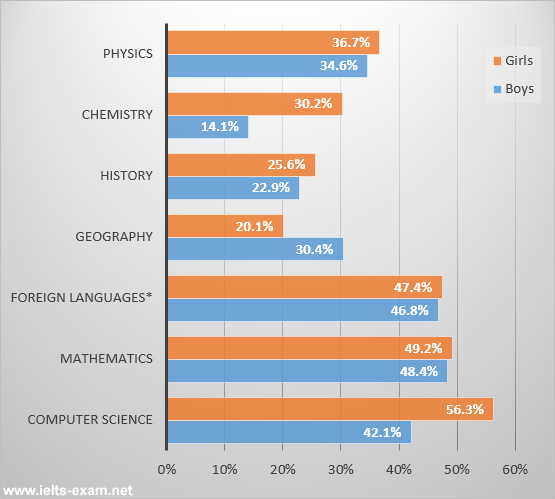 IELTS Writing Sample Task 2You should spend about 40 minutes on this task.As the number of private cars has increased, so too has the level of pollution in many cities. What can be done to tackle this increasingly common problem?Write at least 250 words.IELTS Speaking Sample Part 1What is your (full) name?Does your name have any special meaning?Is your name important to you?What are you studying?What’s your major?Why did you choose that subject?What do you find most interesting about your course?What is your favorite subject?What do you dislike about your study?What do you hope to do after your graduation?Can you describe your town or village to me?Tell me something about your hometown.Where are you from?Where is your hometown?Where do you come from?What is the name of the street you live on?What kind of street do you live on?What do you like about your town?What is the weather like in your town?IELTS Speaking Sample Parts 2&3Part 2Take one minute to prepare a talk on the following subject.Take notes if you like and remember to include reasons and examples.You should then speak for between one and two minutes.Describe a beautiful place to visit in your country.You should say:where it ishow to get therewhat there is to do when you are thereand explain why you recommend this place.Part 3 Why do you think people like to travel to different places in their free time?How do you see tourism changing in your country in the future?Conserving the countrysideWhy is it important to protect the countryside?In what ways is the countryside in danger in your country?Historic buildings and monumentsWhy are historic buildings and monuments important to a city?Is it better to keep old buildings, or build new modern ones?10.Учебно-методическое и информационное обеспечение диcциплины.10.1. ОсновнаялитератураBlack M., Sharp W. Objective IELTS. Intermediate/ Student’s book and Workbook withСD and answers. Cambridge University Press. First published 2006. Repr.2012Black M., Capel A. Objective IELTS. Advanced/ Student’s book and Workbook with CD and  answers. Cambridge University Press. First published 2006. Repr.201210.2 ДополнительнаялитератураJakeman V., McDovell C. New Insights into IELTS. Student’s book with answers. Cambridge University Press. 2008    McCarter S., Whitby N. Improve your IELTS reading Skills. Student’s book with answers. McMillan, 2007McCarter S., Whitby N. Improve your IELTS writing Skills. Student’s book with answers. McMillan, 2007MaCarter S., Cusack B. Improve your IELTS listening and Speaking skills.Students’s book with answers. MaMillan, 2007Brown R., Richards L. IELTS Advantage. Writing Skills. A step-by-step Guide to a high IELTS writing score. Delta Publishing, 2010                         Hopkins D., Cullen P. Cambridge Grammar for IELTS (with answers). Cambridge University Press. First published 2008Cullen P. Cambridge Vocabulary for IELTS (with answers). Cambridge University Press. First published 2008Наличие основной и дополнительной литературы в библиотеке НИУ ВШЭ -Санкт-Петербург см. на http://95.161.151.9/opacunicode/),можно использовать электронные ресурсы  - http://library.spb.hse.ru/el_resources.]Все источники доступны в электронном формате10.3 Справочники, словари, энциклопедииLongman Exams Dictionary (2006). Longman Dictionary of Contemporary English (for advanced learners) (2009) New Edition. PearsonLongman10.4 Ресурсы информационно-телекоммуникационной сети «Интернет»http://www.cambridgeesol.org/teach/ielts/academic_reading/index.htmhttp://www.cambridgeesol.org/teach/ielts/academic_writing/index.htmhttp://www.cambridgeesol.org/teach/ielts/listening/index.htm10. 5 Дистанционная поддержка дисциплиныДистанционная поддержка дисциплины осуществляется в системе LMS11. Материально-техническое обеспечение дисциплиныВ процессе проведения занятий используется аудио и видео аппаратура, персональные компьютеры  для выполнения заданий он-лайн, а также проектор для демонстрации материалов курса.Код компетенцииКод поЕККДескрипторы – основные признаки освоения (показатели достижения результата)Формы и методы обучения, способствующие формированию и развитию компетенцииУК-1СК-Б1Способен учиться, приобретать новые знания, умения, в том числе в области, отличной от профессиональнойСеминарские занятия, самостоятельная работаУК-5СК-Б6Способен работать с информацией: находить, оценивать и использовать информацию из различных источников, необходимую для решения научных и профессиональных задач (в том числе на основе системного подходаСеминарские занятия, самостоятельная работаУК-8СК-Б9Способен грамотно строить коммуникацию, исходя из целей и ситуации общенияСеминарские занятия, самостоятельная работаУК-10СК-Б11Способен осуществлять производственную или прикладную деятельность в международной сфереСеминарские занятия, самостоятельная работа, подготовка презентацийПК-9способен эффективно выполнять управленческие функции в мультикультурной средеСеминарские занятия, самостоятельная работа, подготовка презентаций№Название разделаВсего часовАудиторные часыАудиторные часыАудиторные часыСамостоятельная работа№Название разделаВсего часовМодульСеминарыПрактическиезанятияСамостоятельная работа1Communication30114142Diet and Eating30114143Studies, Education30114144Culture for entertainment and as a science30214145Business English30214146Free time  leisure and hobbies30214147Nature and environment30214148Accommodation30314149Intercultural issues30314141The human body and mind30314141Revision. Skills Maximizing Practice43420Итого304144160№Название разделаВсего часовАудиторные часыАудиторные часыАудиторные часыСамостоятельная работа№Название разделаВсего часовМодульСеминарыПрактическиезанятияСамостоятельная работа1Education. Studying30114142Brand Identity: Consumer Behavior and Marketing tools 30114143Spotlight on Communication30114144Global Issues: Environmental battles30214145The Physical World30214146 Nature vs Nurture Debates30214147Social Change30214148Migration30314149Work30314141History Lessons30314141Revision. Skills Maximizing Practice43420Итого304144160Тип контроляФорма контроляПараметры **Тип контроляФорма контроля1234Параметры **ТекущийКонтрольная работа3333Письменная работа в формате международного экзамена IELTS 60 минут ( проводится на последней неделе 1 и 2 модуля и второй третей неделе 3 модуля)ТекущийЭссе****Эссе в формате письменных заданий  IELTS ( мин 150 слов (задание 1) и 250 слов ( задание 2) ТекущийСамостоятельная работа: академическое чтение и аудирование; Устное монологическое высказывание и дискуссия.***Выполнение заданий по чтению и аудированию, подготовка устного высказывание монологического и диалогического характера в формате IELTSЧтение англоязычной академической литературы по специальности и подготовка презентации по результатам прочтения ( проектная работа)ТекущийРабота на занятии***Активное участие в работе на практическом занятии; готовность к занятиюПромежуточный Экзамен*Устный экзамен в формате IELTSИтоговыйЭкзамен**Экзамен в форматеIELTS5-балльная 10-балльная% набранных баллов21,2,3Менее 603461-653566-704671-774778-855886-955996-99510100Вид работыКоэффициентЭссе различных форматов0,25Устное монологическое и диалогическое высказывание в формате IELTS0,25Самостоятельная работа с академическим тестом, предъявленным в устной или письменной форме 0,25Домашнее чтение: самостоятельная работа с англоязычными источниками по специальности0,25ИТОГО1НИУ ВШЭInternationalEnglishLanguageTestingSystem/IELTS (Аcademic)108,0 ≤ V ≤ 9,097,5 ≤ V< 8,087,0 ≤ V< 7,576,5 ≤ V < 7,066,0 ≤ V < 6,555,3 ≤ V < 6,044,7 ≤ V < 5,334,0 ≤ V < 4,723,5 ≤ V <4,010 ≤ V < 3,5МодульТемаТемаЧасыЧасыЧтениеГоворениеПисьмоАудированиеЛексика, грамматика, фонетикаСамостоятельнаяработа студента1  Communication, means of communicationUnit 1 Objectives Intermediate (OI)  Communication, means of communicationUnit 1 Objectives Intermediate (OI)2222Tипы заданий: True/False/Not Given ;    Gap Filling Текст 1«Whistling La Gomera» p. 8-9True/False /Not Given;Find synonyms in the textТекст 2 «The history of the cell phone» p.10Типы заданий:Filling the gaps in the text3 «The function of Language» p.12Типы заданий:-True/False/Not Given Part 1:Introduction and interview.Giving personal informationС.9 S.B.Academic  styleUsing appropriate languagep.17 S.B. ( Test Folder)p.11, ex. 7Spellingandnumbers/ Тренировка записи имен и информацииListening 2p. 11, ex. 10DialogueТипызаданий:Filling the gaps with not more than three wordG: Passive Voice p.10 S.B.P: Spelling in numbers p.9 S.B.V: Paraphrase.Ways of communicationp.12 SBWorkbook (WB)ЧтениеТекст « N’Kis knows what he is talking about»Типзадания:Skimming and scanning p.4Лексика по теме p.5 Грамматика: PassivevoiceПисьмо:Эссе«How have means of communication changed through the last 100 years»LMS:- Чтение и работа с текстомЗадания по аудированию Говорение: отработка двухминутного высказыванияПисьмо: знакомство с формФорматом part 1Домашнее чтение1Diet and EatingUnit 2 OIDiet and EatingUnit 2 OI2222Типызаданий:- Тrue/False/Not GivenТекст 1 “Hearts for sale” p. 22Текст 2 “How product placement works” p. 24Текст 3“Building a personal brand identity” p. 25Задания по чтению в LMSТипызаданийIntroduction and interview:Providing additional informationComparing two dietsp. 14,Part 1 p.15 Part  3p. 17Academic Writing Task 1: Describing process (+Writing Folder 1 p 18-19)Типызаданий: Note completionEx.2, p.14Монолог“Сайты о еде ”G: -Comparing things. Making similarities and differences.- Adverbs of degree.P: Weak and strong formsV: Adjectives describing food.Чтение:WB“Fastfood  - behind  image” p. 6Типызаданий:True/False/Not GivenГрамматикathings, talking about similarities p. 7LMS:- чтение: задания по  чтению и аудированию- лексическиезадания-Writing: part 1Describing prоcessesДомашнее чтениеWritingtaskLMSПроектная работа1EducationStudyingUnit 4 OIEducationStudyingUnit 4 OI2222Типызаданий:- Locating informationТекст 1“Reading for comprehension” p.27 “Guided London walking tours”Part1:Expressing opinion: p. 27Part 3: Two-wat discussion p.28Academic Writing  1Handling dataDescribing line graphs (+Writing Folder 2 p30-31)Multiple choiceMultiple choice with multiple matchingp.26G: Review of present tenses p.28V: Words used in academic writingP: Word stress p/29Effective reading techniquesWB       Чтение:“Southmore college””p.11Лексика:Language termsp.10Грамматика: Review of tenses p. 10Prepositionsp. 10-11LMS:- задание по чтению и аудированию- говорение(часть 2,  отработка монолога)ПисьмоWriting 1  Describinglinegraphs Домашнее чтениеПроектная работа1History and culture for entertainment and as a scienceUnits 3, 5 OIHistory and culture for entertainment and as a scienceUnits 3, 5 OI2222Типызаданий : Multiple matching  True/False/Not given  Multiple choice  Test Folder 2 Текст 1“The Moai or Easter Island’ p.34Текст 2“city attractions” p. 20Текст 3‘Why study history’ p. 39 Типзаданий:Текстовые задания в LMSТипызаданий :Part1:Introduction and interview. Organizing your talk Part 3 6 Two-way discussion: Comparing and contrasting informationTask 1 (3)description of a place(3)Типызаданий:  Note completionMatchingLabellingSentence and note completion Test Folder 2 Listening p.24Часть 4Монолог “Museum”p. 37Часть 4 Монологp. 38G: Cause, purpose and resultV: Descriptive adjectivesР 35adjectives ending in –ed and –ingP: Word stress in relative wordsз 36G: Review of past tensesV: Types of buildingCollocations related to reserachЛексика:Профессии p.12Adjectivesp. 9ГрамматикаReview of the past tensep. 13‘Cause, purpose result’p. 9ЧтениеТекст 2“cityattractions” Типы заданий: Write no more than three words p. 20Writing 1Describing a room, space  or buildingLMS:- задание по аудированиюДомашнее чтениеПроектная работаКонтрольная работа № 1Контрольная работа № 1Matching headings, True/False/Not Given/Multiple choiceParts 1/2/3Writing task1: Process,  line graph, Place descriptionWriting task 2: opinion essayFilling in the gaps with not more than three words /Multiple choice22Business EnglishUnits 6,7,13OIBusiness EnglishUnits 6,7,13OI222222Типызаданий : Note CompletionMultiple choice Текстс.46-47Matching Headings Test Folder 4Locating information Multiple Choice Test Folder 7 p.86-87Part 2 - Individual long turn (1-2 min talk): Introducing a topic(6)Part 1 & Part 3(7)Part 3 (13)Task 2: Understanding the question and planning your writing (Writing Folder 3)Argumentation in Essays(13)Labelling a diagram(6)Table completion(6)Multiple matching(6)Sentence completion(7)Matching(7)Multiple choice(13)Note completion (13)Understanding speaker emphasis(13)G: Past Simple vs Present Perfect? (6)V: Work(6)Collocations with money(6) G: Relative clause(7)V: Advertising(7)Word formation(7)P: Sentence stress(7)Conditionals (13)Grammar & Vocabulary p. 15 WB, p. 17 WB, p. 28-29 WBRelative Clauses p. 177-179 Grammar for IELTSConditionals p. 147-149, 157-159 Grammar for IELTSTalking Business p. 90-92 Vocabulary for IELTSSpeaking full test (LMSДомашнеечтениеПроектная работа2Free time, leisure activities, hobbiesUnit 8,16,18 OIFree time, leisure activities, hobbiesUnit 8,16,18 OI2222Note completion (8)Classification (16 = Test Folder p 103))True/False/ Not given(16)Understanding dependent clauses with passives(16)Understanding how ideas in a text are linked     (18)Part 1- Introduction and interview p. 53Part 2 p. 106Part 3 Predicting Questions  p. 55Part 1 p. 118 Part 2 p. 121Writing Task 1:Describing a diagramTask 2- Being relevant and avoiding repetition Writing Folder 8 Academic writing task 1:  Comparing and contrastingConnecting ideas (Writing folder 9 p 122-123)Short answer questions (lists) p. 54 Short answer questions p. 54-55 Form  completion p. 106 Classification (Test Folder 8 p 102)Summary completion  p. 118Table completion p. 118 G: Review of future tenses p 53V: Leisure activities P 54P: Vowel length p 57  G Non-finite clauses p 107-111 V: Collocations with adverbs G:Phrasal verbs p 119? 120-121V:Collocations related to travel 119Grammar & Vocabulary p. 18-19 WB, p. 35 WB, p. 39 WBAcademic writing task 1:  Comparing and contrasting  p. 19 SBFuture 1 p. 41-43 Grammar for IELTS (LMS)Lifestyles p. 22-24 Vocabulary for IELTSWriting  full practise tes(LMS)Домашнее чтениеПроектная работаNature and the environmentUnits 9, 11 OINature and the environmentUnits 9, 11 OI222222Типызаданий: Skimming; summary completionMatching definitions; answering multiple choice questionsТекст 1“A disaster in the making”  p. 61 Текст 2  “The Little  ice age” p.64 -64 Текст 3 “Social organization among animals ” p.72- 73   Текст 4 “How similar are animals and human beings?” p. 76-77Part 3 Quiz completion and discussion; two-way discussion (asking and answering questions) p. 60reporting research findings p.72Writing Task1  Principles of planning and summary writing Writing task 2 (extra writing)IELTS Writing Task 1  Diagram description  p 63Comparing and contrasting information ТипызаданийNote and tablecompletion  / Sentence completion    Listening task 1 p.63Listening task 2 p.65Listening task 4Listening to lectures; predicting lecture content; sentence completion  p. 74Listening task 4Preparing for a lecture; predicting lecture content; making  lecture notes; p. 76G: Countable and uncountable nounsp 62V: Collocations related to the environment / 63Articles p 74Compound nouns p.75Pronunciation: Diphthongs p.75Workbook:Reading:  ice cores in Antarctica “Drilling”Scanning  the text for particular information; True/false questions p.20Grammar noun/verb agreement ; countable and uncountable nounsP 20-21LMS All types of tasksДомашнее чтение Проектная работа2Контрольная работа № 2Контрольная работа № 2Типызаданий: Matching headingsNote completion Multiple choice/matchingSpeaking parts 1, 2, 3Writing task 1Writing task 2Summary/table completionLabelling a diagramMultiple choice/matching3AccommodationUnit 10 OIAccommodationUnit 10 OI22Multiple choice with multiple answersText 1 “Norman Foster”p. 68Multiple choice with multiple answersText 1 “Norman Foster”p. 68Part 1Introduction and interview: Communicating your ideas clearlyP 66Part 2Individual long turn (1-2 min talk): Describing and explainingWriting Task 1: Comparing and contrasting information 2Task 1- Bar and pie charts and tables (Writing folder 5 p70-71)Типызаданий:Note completion Listening and analyzing and answering the questionsParts 1&2 Listening task 1 p.66Listening task 2 p.69G: Gerund vs infinitive p 68V: Phrasal verbs and collocations with house and home p67P: Polite intonation p 68Workbook:Reading the article “How skyscrapers work”(searching for information , vocabulary extension ) p. 22-23Grammar; - ing forms and infinitives p.23LMSзадания по  чтению и аудированию; грамматические задания;описание графиковДомашнее чтениеПроектная работа3Intercultural issuesUnits 15,20 OIКонтрольнаяработа №3Intercultural issuesUnits 15,20 OIКонтрольнаяработа №322ТипызаданийSummary completion  Multiple choice with multiple answers з.103Using research questions to focus on relevant informationUsing topic sentences to get an overview of the textMultiple Choiceз 130-31Locating InformationFlow Chart CompletionRecognizing the writer’s stance and level of confidence or tentativenessInferring implicit ideas Classification(Test folder 8 p103)Summary and Flow chart completionMultiple choice with multiple answersТипызаданийSummary completion  Multiple choice with multiple answers з.103Using research questions to focus on relevant informationUsing topic sentences to get an overview of the textMultiple Choiceз 130-31Locating InformationFlow Chart CompletionRecognizing the writer’s stance and level of confidence or tentativenessInferring implicit ideas Classification(Test folder 8 p103)Summary and Flow chart completionMultiple choice with multiple answersPart 1: Introduction and Interviewingз 113Part 3: Two way discussionз 116-117Academic Writing Task 1: Commenting on GraphPreparing  for the IELTS Academic Training Writing Modules Р 115Task 1: describing a graphTask 2: Both viewsТипызаданийClassification  (15) +Test Folder  (p 102)Sentence completionNoteCompletion Short Answer Questions р 100-102Sentence and note completionV Talking about possibilitiesG :may  and might, must and can’tG: Position of Adverbs Phrasal VerbsР 100-101Workbook Grammar practiceModal verbs: mustand can’t p.32Reading text “Social relationships” p32-33VocabularyCollocations with adjectives p. 33LMS: задания по  чтению и аудированиюДомашнее чтениеПроектная работа 3The Human Body and MindUnit 17 OIThe Human Body and MindUnit 17 OI2222ТипызаданийSkimming;True/False/Not given questions; Sentence Completion with thecorrect endingР. 112-112Two-way discussion Discussion p.112Asking and answering questions, providing arguments Parts  1,2,3Exam preparation p. 116 – 117 Interview answering personal questions, giving opinions on everyday topics, speaking on the given topic for one to two minutes, answering the questions related to topicWriting Task 2 p.115Giving opinion, Considering both sides of the argumentТипызаданийMultiple choiceShort Answer QuestionsPreparing for a lecturePredicting lecture content from the introductionUnderstanding lecture organizationChoosing an appropriate form of notesMaking lecture notesр 114G: Modal Verbs: Obligation, lack of obligation and prohibitionр 115Speaking full test (LMS) Workbook:Vocabulary extension p.36Word formationDictionary skills p. 37Grammar practiceModal Verbs: Obligation, lack of obligation and prohibition p.37LMSзадания по  чтению и аудированиюIELTS Speaking test Parts 1,2,3ДомашнеечтениеПроектная работа3Revision Skills MaximisingRevision Skills Maximising88All task typesAll task typesAll task types All task types All skills practice 3Контрольная работа№4Контрольная работа№4All task typesAll task typesAll task typesAll task typesМодульТемаЧасыЧтениеАудированиеГоворениеПисьмоЛексикаГрамматикаФонетикаСамостоятельная работа1Education. StudyingUnit 1Obectives Advanced ( OA)22Типызаданий:- Matching headingsТекст 1«Different approaches to essay writing» p.10Текст 2 «Are you listening effectively?» p.12Текст 3 «Stimulating brains»p.13Part 3Беседа преподавателя и студентов о методах исследованияp.9Part 1Интервьюp.9Writing task 2Planning an essay p.18-19Грамматика:Modality p. 10Workbook (WB)ЧтениеТекст « Information overload»Тип задания:MatchingheadingsЛексика по теме p.5 Грамматика: Modality p.5Письмо:planning an essay p.44-46LMS:- Чтение и работа с текстомЗадания по аудированию Говорение: отработка техники интервьюДомашнее чтениеПроектная работа1Brand Identity: Consumer Behavior and Marketing toolsUnit  3 OA22Типызаданий:Тrue/False/Not GivenТекст 1 “Hearts for sale” p. 22Текст 2 “How product placement works” p. 24Текст 3“Building a personal brand identity” p. 25Типызаданий:- Matching- Multiple choice p.21Part 4ЛекцияМонолог“Product. Brands”Part 2 Individual long turnМонологОписаниелоготипаp. 23Writing task 1Commenting on graphsStructureLine graphs/bar charts/pie chartsp. 30-31Лексика:Словообразование p. 21Фонетика: StressedvowelsГрамматика: Cleft sentences p.23Чтение:“RebrandingSkoda” p.8Типы заданий:True/False/Not GivenГрамматика:Cleft sentences p. 9Лексикапотемеp. 9LMS:- чтение: задания по  чтению и аудированию- письмо (описание линейного графика)Говорение: составление монолога (любимый брэнд\ Недавняя .покупка)Домашнее чтениеПроектная работа1Spotlight on CommunicationUnit 4 OA22Типызаданий:-Locating informationТекст 1“The complexity of animal communication” p.26Типызаданий:- summary completionPart 4ЛекцияМонолог“Relationships between language and social values” p. 28Part 3 Two way discussionWriting Task 2Reporting ideas p.44-45Лексика:Language terms p. 27Фонетика: Vowels p. 29Грамматика: Adverbial modifiers p. 28Чтение:“Cliches”p.11Лексика:Language termsp.10Грамматика:Adverbial clauses p. 10LMS:- задание по чтению и аудированию - говорение(часть 3 практика Домашнее чтение Проектная работаКонтрольная работа № 1Matching headings, True/False/Not Given/Multiple choice Summary/Notes completion/Multiple choice/MatchingParts  1,2Writing task1: line graph descriptionWriting task 2: opinion essay2Global Issues: Environmental battlesUnits 7, 8 OA22Типызаданий:-Sentence completionТекст1« Battle of the bags» p. 36Типызаданий:- Sentence completion;- Note completionPart 4ЛекцияUses of plasticsЧасть 2МонологОписание предмета/продукта из пластика.Review:Часть 1,2,3 p. 38-39Writing task 1-Using comparative language for emphasizingp. 37Bar charts/pie charts- Describing a process p. 36, 56Лексика:Collocations p.34Фонетика:LinksГрамматика: Passives formsЧтение:“Wrappers smarten up to protect food” p.12Типзадания:- Sentence completionЛексика:p. 13Грамматика:Passive forms p.13Чтение:Задания по текстам в ЛМСАудирование:Задания в ЛМС ( формат лекции) Письмо:Describing a process p. 47LMS:  Описание круговой диаграммыДомашнее чтениеПроектная работа2The Physical WorldUnit 11 OA22Типызадания: -short-answer questions- locating information- labellingmapsТекст 1“ Moving continents” p. 74Текст 2“The floor of the south Atlantic Ocean” p. 77Типзадания:-summary completion with wordslabellingmaps1.Part 4Лекция“ Natural features of the English coast” p. 732. Part 2РазговорIndividual long turnМонологОписание реки/озера или др., а также природных явлений и катаклизмов p. 73 Writing task 2Developing an argument p.70-71Лексика: географические понятия p.72Грамматика: Non-finiteclausesp. 75Чтение:“ The Santorini volcano”Типзадания:- Matchingparagraphsp. 24Лексика: географические понятия  p.25Грамматика:Non-finite clauses p. 25LMS: составление монологического высказывания  (describingaplace)Домашнее чтениеПроектная работа2Nature vs Nurture DebatesUnit 12 OA22Типызаданий:-Matching-True/False/Not Given- locating informationТекст 1“Nature/nuture: an artificial division?”p. 78-79Текст 2“Wildlife around the power station” p. 81Типзадания:-short-answer questions;- matchingPart 4МонологРадиоинтервью“What makes birds behave as they do” p. 80Part 3 Two-way discussionДискуссия p. 79Writing Task 1Comparison / contrasting p. 82-83Лексика:phrasal verbs with ‘on’ p. 79Грамматика:Infinitives p. 81Чтение:“Wisdom and knowledge reside in Timbuktu” p. 26Лексика:phrasal verbs with ‘on’ p. 27Грамматика:Infinitivesp. 27 Чтение: Задания в ЛМСАудирование:Задания в ЛМС (интервью)Письмо:Writing Task 1Comparison /contrasting p. 48-49LMS: отработканавыкадискусииДомашнее чтпениеПроектная работа2Social ChangeUnit 14 OA22Типзадания:-Classification;- Sentence completionТекст“ The legacy of the baby boom in Australia”p. 92Типзадания:- Multiple matchingSignalling Part 4Лекция“Social change and what causes it” p. 94Two-way discussionДискуссия p. 93Writing task 2Appropriate style and tone p. 96-97Лексика:Adjective –noun collocations p.93Грамматика:Pronouns clinicЧтение:“The social implications of downshifting” p. 30Типзадания:-Sentence completion    Лексика:Adjective –noun collocations p.31Грамматика:Pronouns clinicp. 31 Письмо:Writing task 2Appropriate style and tone p. 52-53LMS:  аргументативное Эссе;Описание гистограммы\круговой диаграммыДомашнее чтение Проектная работаКонтрольная работа № 2Classification/sentence completion/diagram labelling/ multiple matchingMultiple matching, short answer questions/ map labelling/ summary(notes) completion with words givenЧасть 1,2,3Writing task 1Process descriptionWriting task 2: problem solvingЛексика:Meaning groups p.1133MigrationUnit 17 OA22Типзадания:-Multiple choice;-MatchingТекст 1 “ Navigation techiques in bird migration” p. 112-113Текст 2“Museum of immigration” p. 116Текст 3“ Plant migration” p. 117Типзадания:- Note completionMatching1. Part 4ЛекцияМонолог“The importance of Italian immigration in the development of a city of Canada” p. 114n2. Часть 4ЛекцияМонолог“Characteristics of animal migration” p. 117Two-way discussionДискуссияWriting task 2Opinion essayExpressing disagreementp. 122Лексика:Meaning groups p. 113Грамматика:Relative clauses p.113Чтение:“The migration of the Monarch butterfly” p.36- True/False/Not givenЛексика:Meaning groups p. 37Грамматика:Relative clauses p.37LMS: задания по чтению и аудированиюАргументативное эссеДомашнее чтениеПроектная работа3WorkUnit 19 OA22Типзаданий:-Multiple choice with multiple answers;- Sentence completionSummary completionТекст 1 “The historical context of attitudes to work” p.126Текст 2 “What is public relation?”-” p. 128Тип задания:- Summary completion”Part 4ЛекцияМонолог“Starting your own business” p. 124Часть 4ЛекцияМонолог“Jobinterview” p. 128Part 3 3Дискуссия p.124Part 2МонологОписание идеального места работы p. 127Writing task 2Drafting, editing, using appropriate language p.108-109Лексика:Ведение бизнеса p.125Фонетика:Sounding interesting p.125Грамматика: Noun phrases p. 127Чтение:“Finding a work/life balance”Типзадания:- Matching paragraphs- Summary completion p. 40Лексика:Ведение бизнеса p. 41LMS:- задания по чтению и аудированию-говорение: составление монологического высказывания Письмо: аргументативное эссеДомашнее чтение Проектная работа3Контрольная работа № 3Multiple choice with multiple answers;- Sentence completion/Summary completionNote completion/matching/summary completionЧасти 1,2,3Writingtask 1: описание круговой диаграммы и гистограммыWriting task 2Both views3History LessonsUnit 20 OA22Типзадания:- MultiplechoiceТекст 1“In defense of history” p. 130Типзадания:- Note completion-Sentence completionPart 4Лекция“Changes in the way British people take holidays” p.132Part 2 МонологОписание определенного исторического периода/cобытия p.133Writing task 1Complex graphs(two or more charts) p. 134Writing task 2Practicing p.135Лексика:World building p. 131Фонетика:Long vowelsГрамматика: modal perfect p.131Чтение:“ Fashion in European costume” p. 42Лексика:World building p. 42Грамматика: modal perfect p.131LMS: задания по чтению и аудированиюПрактика говорения и письма в формате: SkillsMaxsimazerДомашнее чтение Проектна яработа3Revision. Skills maximizing practiceRevision: all task typesRevision: all task  typesRevision: all task typesRevision: all task  typesGrammar and lexis revisionПракти-ка всех навыков в форма-те: Skills MaxsimazerКонтрольная работа № 4All typesAll typesЧасти 1,2,3Writing task 1:2 types of graphs combinedWriting task 2:argumantativeList of PhrasesA there is a lot of mining in BritainB dangerous materials are collected in landfillsC as the population becomes wealthier, their capacity to consume more increasesD there is relatively little recycling of degradable matter in BritainE landfills poison animalsF a lot of waste from food shops is made into fertilisersG problems for people residing nearbyH using incinerators is the most popular method of rubbish disposalI the most common means of waste disposal is burying refuse